RÉVFÜLÖP NAGYKÖZSÉG POLGÁRMESTERE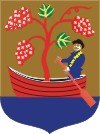 8253 Révfülöp, Villa-Filip tér 8.  Tel: 87/464-244 E-mail: polgarmester@revfulop.hu Weblap: www.revfulop.huM E G H Í V ÓRévfülöp Nagyközség Önkormányzata Képviselő-testületének rendkívüli nyilvános ülését2021. június 22-én (kedd) 14:00 óráraösszehívom.Az ülés helye: Községháza Ottava Ignác termeAz ülés napirendje:Tájékoztatás a veszélyhelyzet alatt hozott polgármesteri döntésekről, intézkedésekről Előterjesztő: PolgármesterTájékoztatás a járványhelyzettel összefüggő központi intézkedések költségvetést érintő hatásairólElőterjesztő: Polgármester
Tájékoztatás a nyári rendezvényekről, kulturális programokról, a közösségi terek megnyitásáról.Előterjesztő: Polgármester
A 2020. évre meghatározott, a veszélyhelyzet okán felfüggesztett Munkaterv beépítése a nyári ülésszünetet követő ülésezési időszakra.Előterjesztő: Polgármester
A képviselő-testületi ülésre tisztelettel meghívom.Révfülöp, 2021. június 15.									         Kondor Géza. 									         polgármester	